Name  ______________________					# of grids dropped off  ______________LDAP username ______________					# of grid boxes dropped off __________PI & Institute  ________________					Gridbox description ________________	Today’s date  ________________					Krios# __________________________Krios session date(s) __________                                                        	Krios grid drop off checklistI understand that all grids will be clipped and loaded following the SEMC numbering system (see image below)YesNoAre we clipping your grids?YesNo - Make sure that you have properly label your box (see image below). All users are responsible for proper labeling of their grid boxes.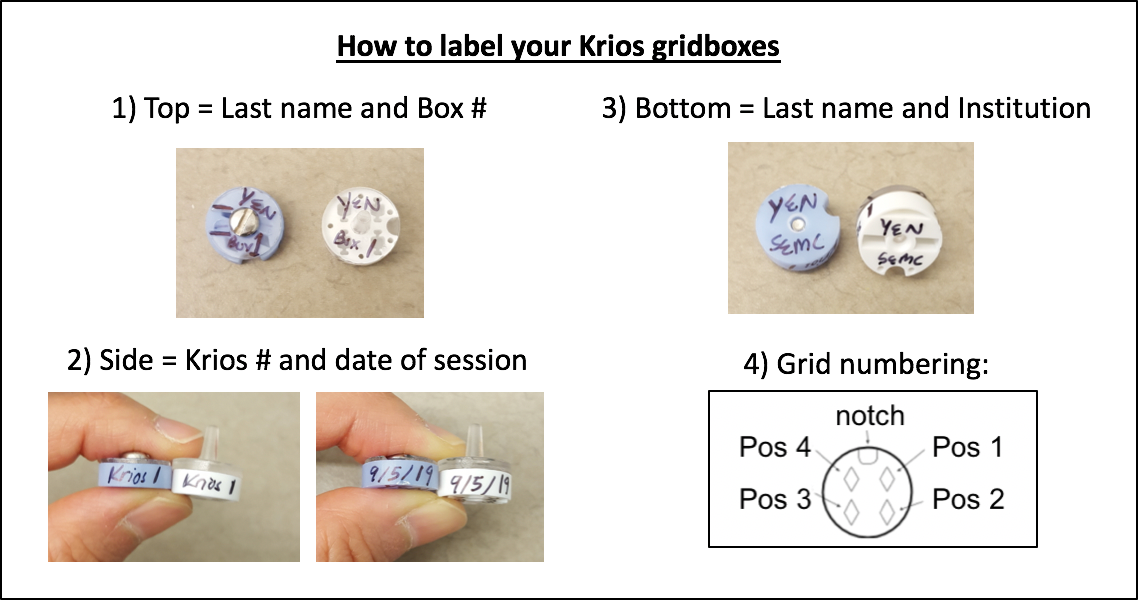 ___________________________________________________________________________________________If you are bringing more grids than we will be clipping, do you understand that remaining grids will be stored in the “Saved Grids” puck?Do you understand that ALL GRIDS will be rescued from the krios and transferred to our “Saved Grids” puck for 2 weeks only! _________________________________________________________________________________________Print name and signature (USER)                                                 	 		Date                                                            	 _________________________________________________________________________________________Print name and signature (STAFF)                                               	 		Date----------------------------------------------------------------------------------------------------------------------------------------------------Staff Use Only# of grids clipped _______  # of unclipped grids _______  clipped by _______________  date  _______________Krios pre-session questionnaire:1. Who are the assigned users for the session?Full name: ______________________________________________________________________________Email address: ___________________________________________________________________________Phone number: ___________________________________________________________________________University: ______________________________________________________________________________PI/Lab: _________________________________________________________________________________LDAP username: __________________________________________________________________________2. Which scope are you collecting on and what are your data collection dates:Krios #_______________First available for SEMC Krios queued access______________________________Start date (mm/dd/yy) and time (hh:mm): ___________________Krios queued access - TBD_____________End date (mm/dd/yy) and time (hh:mm): ___________________ Krios queued access - TBD _____________3. What project are you collecting under for this session? If you have not registered the project yet, you can do so here. (https://deon.nysbc.org/project/submit/)Project name:_____________________________________________________________________________4. Dose rate and frame rate (circle one):K3 = 30 e-/pixel/sec dose rate, 50 ms/frameOther, please specify: _______________________________________________________________________5. Pixel size (circle one):~1.1 Å/pixel (standard)Other, please specify: _______________________________________________________________________6. K3 camera acquisition mode (circle one):counting (standard)				super-resolution 7. Do you understand that alignments start at the beginning of your session? Alignments may take a significant portion of time depending on the settings desired. Circle one:Yes, I understand				No, I do not understand8. Have you registered a Globus account for data transfer? Click here (http://semc.nysbc.org/documentation/) for more information..Yes						No (ask emg staff to assist in making one during your session)